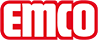 emco Bauemco DIPLOMAT Original con cassettes de cepillos 517 CBModelo517 CBCarganormal a intensaPerfil portadorde aluminio rígido con aislamiento acústico inferiorColor de perfil portanteAluminio natural estándar. Con suplemento de precio, colores anodizados: EV3 oro, C33 bronce medio, C35 negro o C31 acero inoxidable.Altura aprox. (mm)17Nota sobre la cuantíaLa altura real de la inserción puede deberse a que los cepillos son aprox. 2 mm más altos.Superficie de tránsitoPerfiles de cassette insertados, resistentes al desgaste y a la intemperie, equipados con cepillos alineados en paralelo. Altura real de la alfombra: + 1 a 2 mm.Distancia entre perfiles estándar (mm) aprox.5 , distanciador de gomaSistemas automáticos de puertasPuertas giratorias disponibles con separación entre perfiles de 3 mm según DIN EN 16005Antirresbalantepropiedad antirresbalante R 13 de acuerdo con DIN 51130ColoresgrisnegroReacción al fuegoComportamiento de la instalación completa de alfombras (sólo con bridas negras) según EN 13 501 en Cfl-s1 disponible bajo petición (con cargo adicional).UniónCable de acero inoxidable con revestimiento de plásticoGarantía4 años de garantíaLas condiciones de la garantía se pueden consultar en:DimensionesAncho de alfombra:……….mm (longitud de barra)Fondo de alfombra:……mm (dirección de movimiento)Contactoemco Spain · Ctra de Cornellá, 147 - 149 Cityparc Atenas 2º; 2ª · 08940 Cornellá de Llobregat (Barcelona) · Teléfono: 93 241 14 25 · Fax: 93 241 14 26 · Mail: info.es@emco.de · www.emco-bau.com